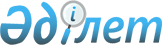 Мәслихаттың 2009 жылғы 29 қаңтардағы № 155 "Ауылдық жерде жұмыс істейтін әлеуметтік қамсыздандыру, білім беру, мәдениет саласының азаматтық қызметшілеріне жиырма бес процентке жоғары лауазымдық жалақылар мен тарифтік ставкаларды белгілеу туралы" шешіміне өзгерістер енгізу туралы
					
			Күшін жойған
			
			
		
					Қостанай облысы Таран ауданы мәслихатының 2014 жылғы 10 қыркүйектегі № 231 шешімі. Қостанай облысының Әділет департаментінде 2014 жылғы 25 қыркүйекте № 5101 болып тіркелді. Күші жойылды - Қостанай облысы Таран ауданы мәслихатының 2015 жылғы 28 сәуірдегі № 278 шешімімен

      Ескерту. Күші жойылды - Қостанай облысы Таран ауданы мәслихатының 28.04.2015 № 278 шешімімен (алғашқы ресми жарияланған күнінен кейін күнтізбелік он күн өткен соң қолданысқа енгізіледі).      Қазақстан Республикасының 2007 жылғы 15 мамырдағы Еңбек кодексінің 238-бабының 2-тармағына, "Қазақстан Республикасындағы жергілікті мемлекеттік басқару және өзін-өзі басқару туралы" Қазақстан Республикасының 2001 жылғы 23 қаңтардағы Заңының 6-бабы 1-тармағының 15) тармақшасына сәйкес аудандық мәслихат ШЕШІМ ҚАБЫЛДАДЫ:



      1. Мәслихаттың 2009 жылғы 29 қаңтардағы № 155 "Ауылдық жерде жұмыс істейтін әлеуметтік қамсыздандыру, білім беру, мәдениет саласының азаматтық қызметшілеріне жиырма бес процентке жоғары лауазымдық жалақылар мен тарифтік ставкаларды белгілеу туралы" шешіміне (Нормативтік құқықтық актілерді мемлекеттік тіркеу тізілімінде № 9-18-80 тіркелген, 2009 жылғы 13 наурызда "Шамшырақ" аудандық газетінде жарияланған) мынадай өзгерістер енгізілсін:



      көрсетілген шешімнің тақырыбы жаңа редакцияда жазылсын:

      "Азаматтық қызметші болып табылатын және ауылдық жерде жұмыс істейтін әлеуметтік қамсыздандыру, білім беру, мәдениет, ветеринария саласындағы мамандарға жиырма бес пайызға жоғарылатылған лауазымдық айлықақылар мен тарифтік ставкаларды белгілеу туралы";



      көрсетілген шешімнің 1-тармағы жаңа редакцияда жазылсын:

      "1. Азаматтық қызметші болып табылатын және ауылдық жерде жұмыс істейтін әлеуметтік қамсыздандыру, білім беру, мәдениет, ветеринария саласындағы мамандарға қызметтің осы түрлерімен қалалық жағдайда айналысатын азаматтық қызметшілердің айлықақыларымен және ставкаларымен салыстырғанда аудандық бюджет қаражаты есебінен жиырма бес пайызға жоғарылатылған лауазымдық айлықақылар мен тарифтік ставкалар белгіленсін.".



      2. Осы шешім алғашқы ресми жарияланған күнінен кейін күнтізбелік он күн өткен соң қолданысқа енгізіледі.      Қырық екінші, кезектен тыс

      сессияның төрағасы                         А. Мәдибаев      Аудандық

      мәслихат хатшысы                           С. Жолдыбаев      КЕЛІСІЛДІ:      "Таран ауданы әкімдігінің

      экономика және қаржы бөлімі"

      мемлекеттік мекемесінің

      басшысы

      _________________ В. Ересько
					© 2012. Қазақстан Республикасы Әділет министрлігінің «Қазақстан Республикасының Заңнама және құқықтық ақпарат институты» ШЖҚ РМК
				